Learning Objectives for the week:   Reading:To join in with the repeated phrases from ‘We’re going on a bear hunt’. Phonics:To sort pictures that rhyme. To hear the sound ‘t’ in cvc words. Writing:To draw their face and body parts that are in the right proportions. To use their name card (that went home at Christmas) to practise copying letters from their name. (Please encourage your child to do this daily)Maths: To recognise the number 7 and recite numbers 1-7. Learning Objectives for the week:   Reading:To join in with the repeated phrases from ‘We’re going on a bear hunt’. Phonics:To sort pictures that rhyme. To hear the sound ‘t’ in cvc words. Writing:To draw their face and body parts that are in the right proportions. To use their name card (that went home at Christmas) to practise copying letters from their name. (Please encourage your child to do this daily)Maths: To recognise the number 7 and recite numbers 1-7. Learning Objectives for the week:   Reading:To join in with the repeated phrases from ‘We’re going on a bear hunt’. Phonics:To sort pictures that rhyme. To hear the sound ‘t’ in cvc words. Writing:To draw their face and body parts that are in the right proportions. To use their name card (that went home at Christmas) to practise copying letters from their name. (Please encourage your child to do this daily)Maths: To recognise the number 7 and recite numbers 1-7. Learning Objectives for the week:   Reading:To join in with the repeated phrases from ‘We’re going on a bear hunt’. Phonics:To sort pictures that rhyme. To hear the sound ‘t’ in cvc words. Writing:To draw their face and body parts that are in the right proportions. To use their name card (that went home at Christmas) to practise copying letters from their name. (Please encourage your child to do this daily)Maths: To recognise the number 7 and recite numbers 1-7. Learning Objectives for the week:   Reading:To join in with the repeated phrases from ‘We’re going on a bear hunt’. Phonics:To sort pictures that rhyme. To hear the sound ‘t’ in cvc words. Writing:To draw their face and body parts that are in the right proportions. To use their name card (that went home at Christmas) to practise copying letters from their name. (Please encourage your child to do this daily)Maths: To recognise the number 7 and recite numbers 1-7. Learning Objectives for the week:   Reading:To join in with the repeated phrases from ‘We’re going on a bear hunt’. Phonics:To sort pictures that rhyme. To hear the sound ‘t’ in cvc words. Writing:To draw their face and body parts that are in the right proportions. To use their name card (that went home at Christmas) to practise copying letters from their name. (Please encourage your child to do this daily)Maths: To recognise the number 7 and recite numbers 1-7. Learning Objectives for the week:   Reading:To join in with the repeated phrases from ‘We’re going on a bear hunt’. Phonics:To sort pictures that rhyme. To hear the sound ‘t’ in cvc words. Writing:To draw their face and body parts that are in the right proportions. To use their name card (that went home at Christmas) to practise copying letters from their name. (Please encourage your child to do this daily)Maths: To recognise the number 7 and recite numbers 1-7. Learning Objectives for the week:   Reading:To join in with the repeated phrases from ‘We’re going on a bear hunt’. Phonics:To sort pictures that rhyme. To hear the sound ‘t’ in cvc words. Writing:To draw their face and body parts that are in the right proportions. To use their name card (that went home at Christmas) to practise copying letters from their name. (Please encourage your child to do this daily)Maths: To recognise the number 7 and recite numbers 1-7. DAY & TIMEREGISTRATIONAM group- 9:30-9:40PM group-12:30-12:45ADULT LEDAM group- 9:40-9:50PM group- 12:45-13:00CILAM group-9:50-10:30PM group- 13:00-14:00MOVEMENT BREAKSAM group-10:30-10:40PM group-14:00-14:10PHONICSAM group- 10:40-10:50       PM group- 14:10-14:20STORY TIME AM group- 11:00-11:15PM group-14:30-14:45MondayJOIN MICROSOFT TEAMS FOR SESSION WELCOMEDays of the week &Weather song. 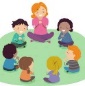 EAD & WRITINGLO: To create a stick puppet of myself. Adult to model drawing ourselves first to remind what we need to draw for our body. Example questions: What shape shall I use for my head and eyes? What else do I need to make my face? Support cutting out the puppet and join onto a lollypop stick, chopstick or straw etc. to create a prop for our story this week where we will be going on a bear hunt! 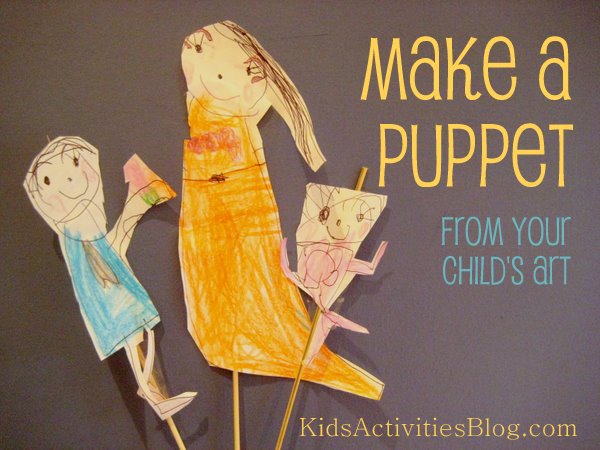 CHILD INITIATED LEARNINGThe children can choose their own toy/learning activity. For example Jigsaws, drawing, painting, reading, role play, purple mash etc.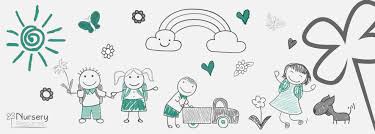 10:15 –JOIN MICROSOFT TEAMS FOR GROUP STORY. 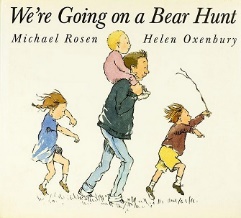 MOVEMENT BREAKS BETWEEN ACITIVITIESChildren copy the actions to the songs using The Learning Station. Herman the Worm-https://www.youtube.com/watch?v=0-rg7EIt1x4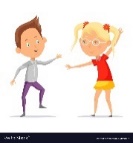 FAVOURITE STORYCan they copy any animal noises? Can they describe the setting and character?Can they join in with repeated phrases?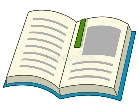 STORY TIME Join Microsoft Teams for a group story. TuesdayJOIN MICROSOFT TEAMS FOR SESSION WELCOMEDays of the week &Weather song.READINGLesson: To join in with the repeated phrases in the Bear Hunt story. Listen to the Bear Hunt story and support joining in with the repeated phrase “we can’t go over it, we can’t go under it. We’ll have to go through it!” Use your stick puppet from Monday to go on a Bear Hunt around your garden.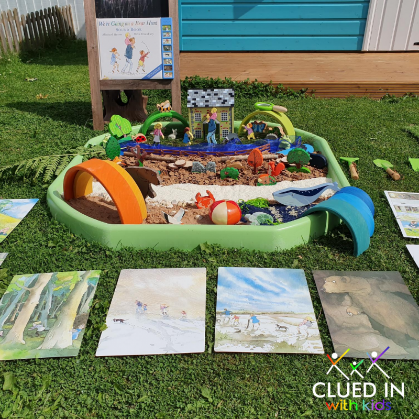 LINK- https://www.youtube.com/watch?v=2OI7fe766n CHILD INITIATED LEARNINGThe children can choose their own toy/learning activity. For example Jigsaws, drawing, painting, reading, role play, purple mash etc.MOVEMENT BREAKS BETWEEN ACITIVITIESChildren copy the actions to the songs using The Learning Station. Move & freeze-https://www.youtube.com/watch?v=388Q44ReOWENURSERY RHYMESNursery rhymes- https://www.bbc.co.uk/teach/school-radio/nursery-rhymes-songs-index/zhwdgwxCan they sing along with their favourite Nursery rhymes? Can they sing a favourite Nursery rhyme independently? Can they add actions to the Nursery rhymes?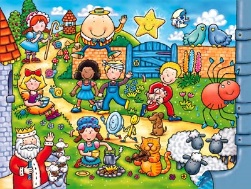 STORY TIME Choose your favourite story to read with your family. WednesdayJOIN MICROSOFT TEAMS FOR SESSION WELCOMEDays of the week &Weather song.MATHS - TEN TOWNListen to Sir Seven’s story and song. (Use log in details that have been sent over Purple Mash email). https://www.tentown.co.uk/sign_in.phpJust like Sir Seven, can you count out 7 of your favourite toys? Have a go at writing the number 7 using Sir Seven’s rhyme.“Across his back, bend down to his feet, take your time and keep it neat”. 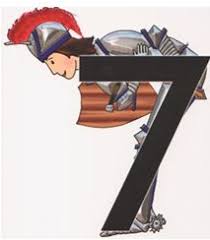 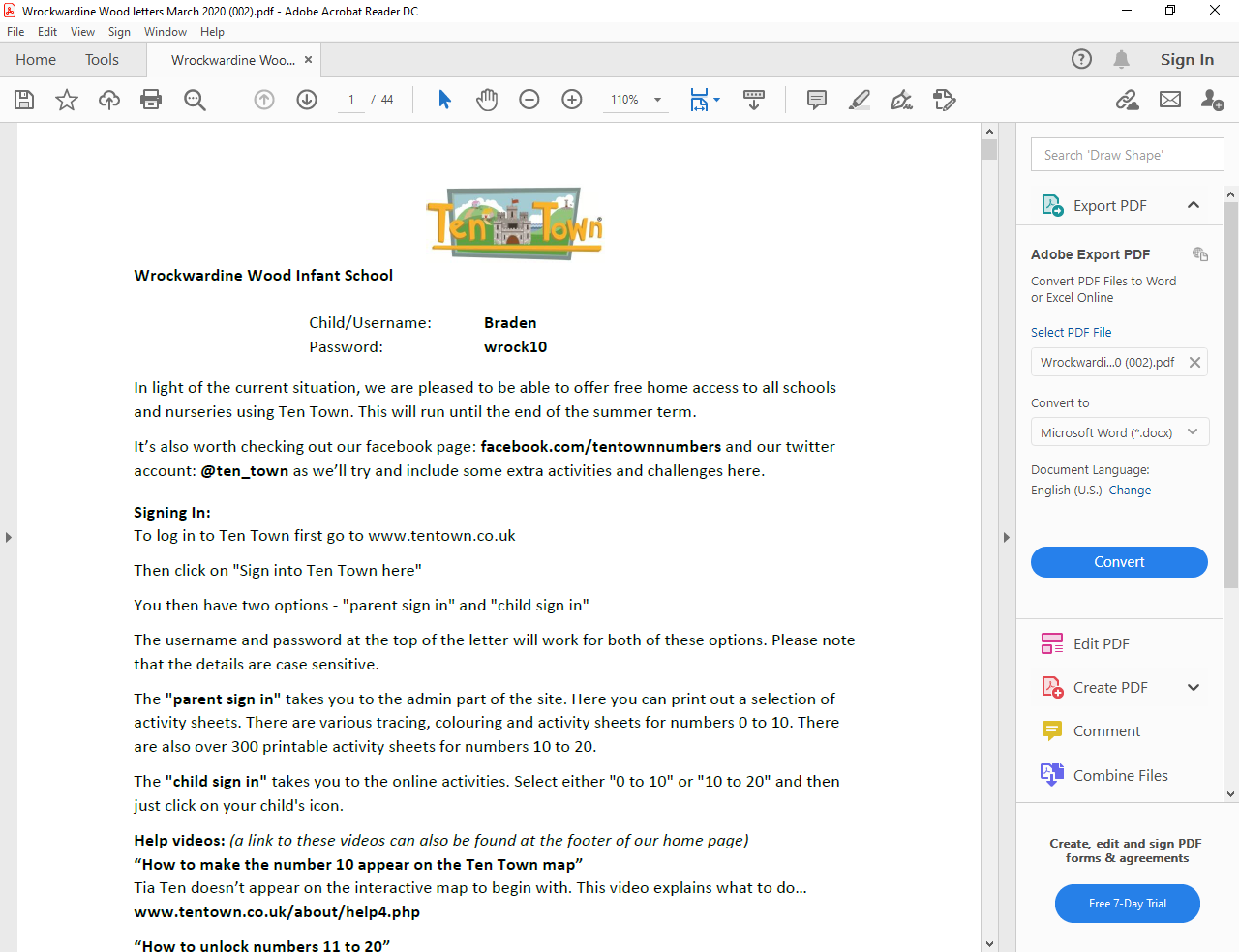 CHILD INITIATED LEARNINGThe children can choose their own toy/learning activity. For example Jigsaws, drawing, painting, reading, role play, purple mash etc.MOVEMENT BREAKS BETWEEN ACITIVITIESChildren copy the actions to the songs using The Learning Station. Boom chicka boom-https://www.youtube.com/watch?v=69f9sCwhwYk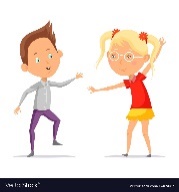 RHYMEPlay the Cake Bake game exploring pictures of objects that rhyme. Put all the pictures that rhyme in the mixing bowl to make a special cake.LINK- https://www.phonicsplay.co.uk/resources/phase/1/cake-bake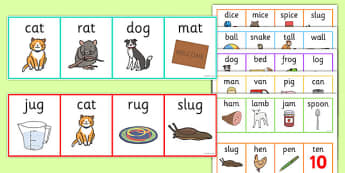 STORY TIME Choose your favourite story to read with your family. ThursdayJOIN MICROSOFT TEAMS FOR SESSION WELCOMEDays of the week &Weather song.EADLesson: To join materials and build the bears cave from the bear hunt story. You could use duplo, toy bricks, papier mache or cardboard boxes. 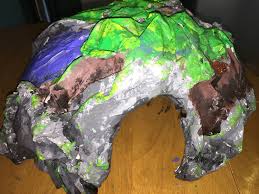 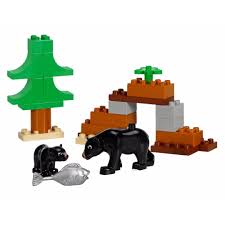 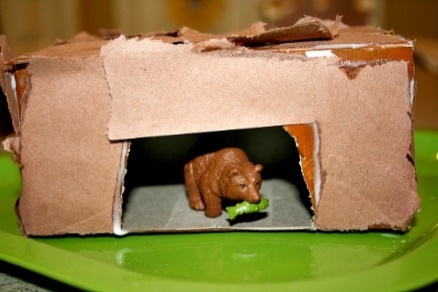 CHILD INITIATED LEARNINGThe children can choose their own toy/learning activity. For example Jigsaws, drawing, painting, reading, role play, purple mash etc.MOVEMENT BREAKS BETWEEN ACITIVITIESChildren copy the actions to the songs using The Learning Station. Get Funky- https://www.youtube.com/watch?v=EoGcLbOEOdcSILLY SOUPWatch the video and help Felix make silly soup by putting in all the pictures that rhyme. 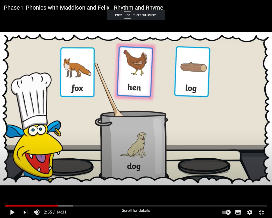 LINK-https://www.youtube.com/watch?v=1KHrgXrlyH8Can you sing along with the Nursery rhymes?Will you have a go at making Incy Wincy spider? 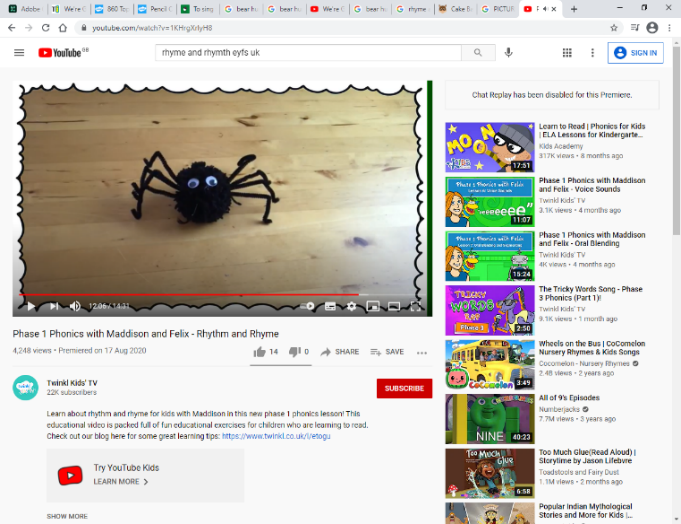 JOIN TEAMS FOR SHOW AND TELLFridayJOIN MICROSOFT TEAMS FOR SESSION WELCOMEDays of the week &Weather song.PHYSICAL DEVELOPMENTWarm up-Listen and join in with:Funky Monkey-https://www.youtube.com/watch?v=U9aBYLRhFW8Bend & Stretch-https://www.youtube.com/watch?v=S3UwfdiyApIDo they notice anything different about themselves after warming up? (Feeling hot, red cheeks and heart beating faster). Andy’s Wild Workouts-Can you copy Andy’s actions?Can you make up your own actions for one of the animals? LINK- https://www.bbc.co.uk/iplayer/episode/p06tmrxh/andys-wild-workouts-series-1-10-arcticCHILD INITIATED LEARNINGThe children can choose their own toy/learning activity. For example Jigsaws, drawing, painting, reading, role play, purple mash etc.MOVEMENT BREAKS BETWEEN ACITIVITIESChildren copy the actions to the songs using The Learning Station. Shake your sillies out- https://www.youtube.com/watch?v=NwT5oX_mqS0LETTERS AND SOUNDS Watch the video about the sound ‘t’. Can you hear the letter ‘t’ in any of the words? LINK-https://www.bbc.co.uk/iplayer/episode/p087310l/alphablocks-magic-words-20-meet-alphablock-tHere are some phonics resources on Purple Mash and Phonics Play to support learning ‘satpin’ and Phase 2 phonics. https://www.purplemash.com/#tab/pm-home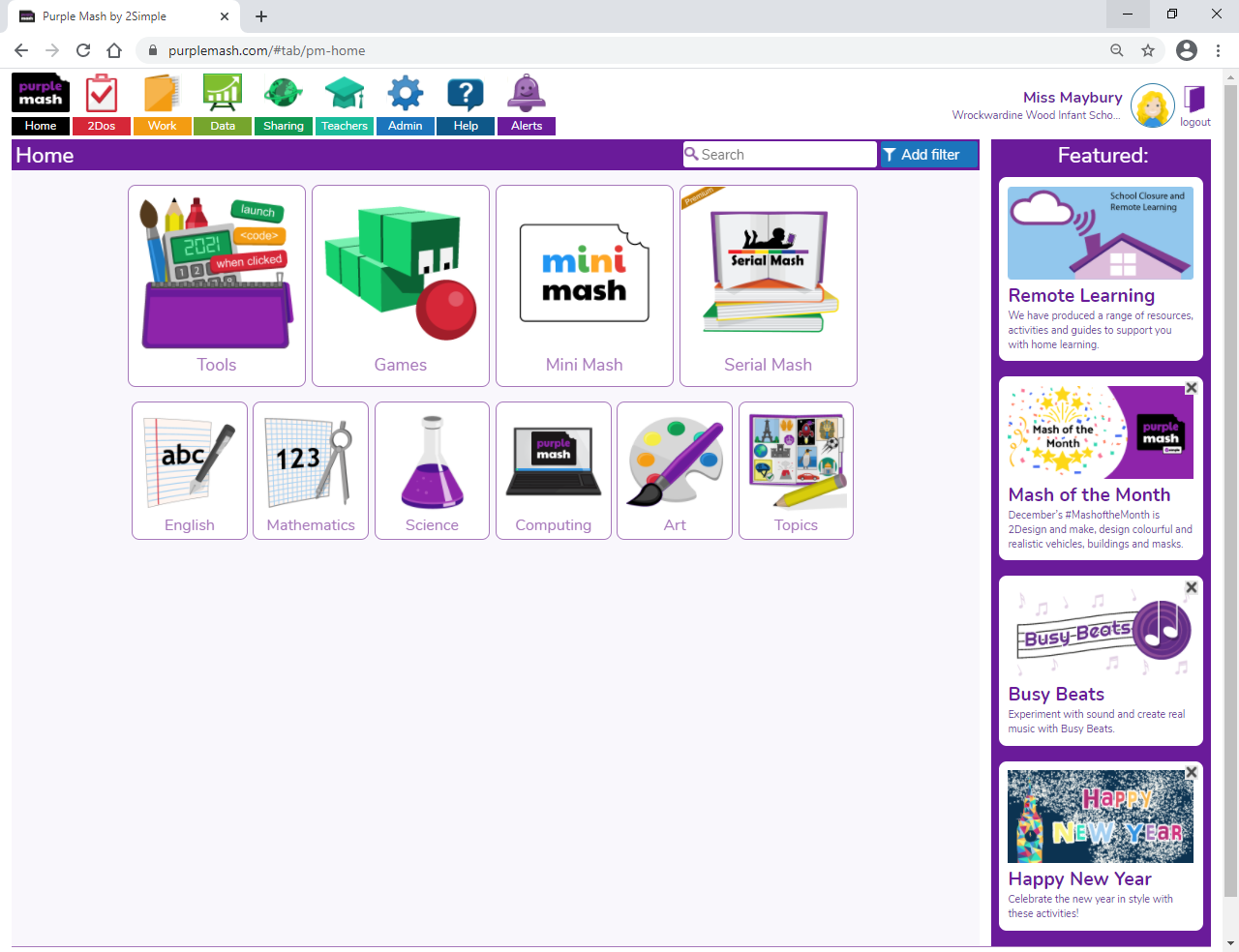 https://www.phonicsplay.co.uk/ 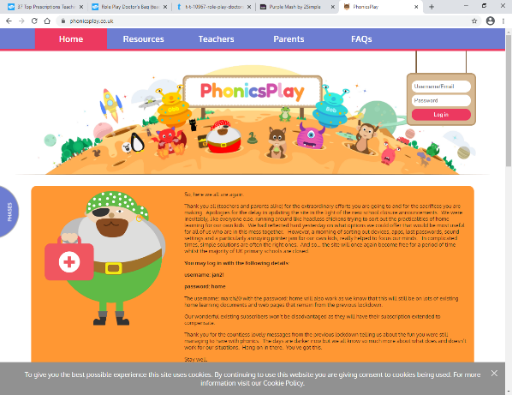 STORY TIME Choose your favourite story to read with your family. 